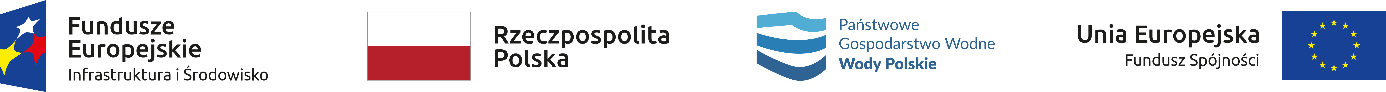 Zał. nr .... do SWZ UMOWA NR …………………………zawarta w dniu …………….. 2021 r. w Krakowie pomiędzy:Państwowym Gospodarstwem Wodnym Wody Polskie, ul. Żelazna 59 A, 00-848 Warszawa, 
NIP: 5272825616, REGON: 368302575, w imieniu którego działa Regionalny Zarząd Gospodarki Wodnej w Krakowie, ul. Marszałka J. Piłsudskiego 22, 31-109 Kraków reprezentowany przez Małgorzatę Sikorę – Dyrektora Regionalnego Zarządu Gospodarki Wodnej w Krakowie, zwanym dalej Zamawiającym, a ......................................................................................................................................- sąd rejestrowy lub numer w rejestrze przedsiębiorców KRS – w przypadku spółki handlowej- dane z Centralnej Ewidencji i Informacji o Działalności Gospodarczej (CEIDG) w przypadku osób fizycznych prowadzących działalność gospodarczą,z siedzibą w .........................., NIP:........................., rachunek bankowy nr: ........, zwanym dalej Wykonawcą, reprezentowanym przez:......................................................................................................................................w wyniku postępowania przeprowadzonego  w trybie podstawowym nr …………………… zgodnie z przepisami ustawy z dnia 11 września 2019 r. Prawo zamówień publicznych (Dz.U. z  2021  r. poz.  1129 z późn. zm.). o następującej treści:§ 1.Przedmiot umowyPrzedmiotem umowy jest usługa nadzoru autorskiego nad robotami budowlanymi realizowanymi w ramach projektu: „Odtworzenie ciągłości ekologicznej Wisły i dolnych odcinków rzek Soły i Skawy”. Projekt składa się z następujących Zadań:Budowa przepławki dla ryb na prawym brzegu w km 4+940 biegu rzeki Wisły omijającej stopień i próg podpiętrzający, przebudowa stopnia – bystrza w km 5+100 na węźle wodnym Dwory, w obrębie miejscowości Oświęcim, gmina miejska Oświęcim, powiat oświęcimski, miejscowości Gromiec, gmina Libiąż, pow. chrzanowski, woj. małopolskie,Modernizacja pracy śluzy żeglugowej oraz budowa pomostów na kanale żeglugowym Oświęcim - Przeciszów na węźle wodnym Dwory w obrębie miejscowości Oświęcim, gmina miejska Oświęcim, Dwory Drugie, gmina Oświęcim, powiat oświęcimski, województwo małopolskie,Budowa przepławki dla ryb na prawym brzegu Wisły omijającej jaz w km 21+220 biegu rzeki Wisły na węźle wodnym Smolice, w obrębie miejscowości Podolsze, gmina Zator, powiat oświęcimski, miejscowości Jankowice, gmina Babice, powiat chrzanowski, województwo małopolskie,Modernizacja pracy śluzy żeglugowej oraz budowa pomostów na kanale żeglugowym na węźle wodnym Smolice, w obrębie miejscowości Podolsze, gmina Zator, powiat oświęcimski, miejscowość Jankowice, gmina Babice, powiat chrzanowski, województwo małopolskie,Budowa przepławki w formie obejścia, bystrza w km 16+200 biegu rzeki Soły w miejscowości Bielany, gmina Kęty, powiat oświęcimski, woj. małopolskie,Przebudowa istniejącej przepławki komorowej przy stopniu i jazie w km 0+750 biegu rzeki Soły w miejscowości Broszkowice, gmina Oświęcim, powiat oświęcimski, woj. małopolskie,Budowa przepławki przy stopniu w km 21+500 biegu rzeki Skawy wraz z budową sieci wodociągowej oraz przebudową drenażu ujęcia w miejscowości Wadowice, gmina Wadowice, powiat wadowicki, woj. małopolskie,Przebudowa przepławki przy jazie w km 8+975 biegu rzeki Skawy w miejscowości Grodzisko, gmina Zator, powiat oświęcimski, woj. małopolskie,Przebudowa istniejącego stopnia w km 1+260 biegu rzeki Skawy w obrębie miejscowości Podolsze, gmina Zator, powiat oświęcimski, woj. małopolskie.Zamówienie realizowane jest w ramach projektu pn.: „Odtworzenie ciągłości ekologicznej Wisły i dolnych odcinków rzek Soły i Skawy” w ramach Programu Operacyjnego Infrastruktura i Środowisko 2014-2020, działanie 2.1 „Adaptacja do zmian klimatu wraz z zabezpieczeniem i zwiększeniem odporności na klęski żywiołowe, w szczególności katastrofy naturalne oraz monitoring środowiska”, typ 2.1.2 „Realizacja zadań służących osiągnięciu dobrego stanu wód”.Wykonawca oświadcza, że zapoznał się z warunkami realizacji zamówienia, w tym w szczególności dokumentacją projektową i standardami projektowanych robót oraz że przyjmuje przedmiot umowy do wykonania bez zastrzeżeń za umówione wynagrodzenie.Wykonawca zobowiązany jest realizować przedmiot umowy w sposób fachowy, z zachowaniem najwyższej dbałości i staranności, której można oczekiwać od profesjonalisty posiadającego doświadczenie w świadczeniu usług porównywalnych rozmiarem, zakresem oraz złożonością do przedmiotu niniejszej umowy.§ 2.TerminyPrzedmiot niniejszej umowy realizowany jest w terminie od dnia zawarcia umowy do ostatecznego odbioru i rozliczenia robót objętych kontraktami na wykonawstwo robót  będących przedmiotem nadzoru (przewidywany czas na odbiór i rozliczenie -  jeden miesiąc po zakończeniu robót budowlanych). Planowany termin zakończenia robót budowlanych - 31 maja 2023 r. Przewidywany czas na odbiór i rozliczenie robót budowlanych - jeden miesiąc po zakończeniu robót, tj. do 30 czerwca 2023 r. Usługa realizowana będzie zgodnie z Harmonogramem rzeczowo – finansowym stanowiącym załącznik nr 2 do niniejszej umowy.§ 3.Obowiązki WykonawcyDo obowiązków Wykonawcy należy pełen zakres czynności nadzoru autorskiego, określonych w przepisach ustawy z dnia 7 lipca 1994 r. Prawo budowlane, a także wszelkie prace analityczno-projektowe realizowane zarówno w siedzibie Wykonawcy, jak również w trakcie pobytów na budowie i/lub pobytów w siedzibie Zamawiającego, wykonywane na wezwanie/zapytanie Zamawiającego i/lub wezwanie/zapytanie przedstawicieli nadzoru inwestorskiego (potwierdzone przez Zamawiającego), w ramach których Wykonawca zobowiązany jest w szczególności:w odniesieniu do dokumentacji projektowej i realizowanych robót:oceniać zgodność realizacji robót budowlanych z założeniami dokumentacji projektowej wraz z uwzględnieniem dotychczas wprowadzonych zmian, wyjaśniać Zamawiającemu wątpliwości dotyczące dokumentacji projektowej,opiniować projekty wykonawcze, technologiczne i zamienne wykonywane przez Wykonawcę robót w zakresie ich zgodności z założeniami i wymaganiami dokumentacji projektowej,opiniować konieczność wykonania robót dodatkowych, dbać, by zakres zmian wprowadzonych na etapie realizacji robót nie spowodował istotnej zmiany w zatwierdzonym projekcie budowlanym, wymagającej uzyskania nowej decyzji o zezwoleniu na realizację inwestycji,opiniować (w zakresie zgodności z założeniami dokumentacji projektowej) wyniki badań geologicznych oraz innych opracowań z branży geotechnicznej, przedkładanych przez Wykonawcę robót w trakcie realizacji robót budowlanych,dostosowywać dokumentację projektową, w zakresie poszczególnych branż do warunków zastanych na budowie oraz do wyników badań i pomiarów wykonywanych i przedkładanych przez Wykonawcę robót i/lub przez Zamawiającego w trakcie realizacji robót budowlanych, a odbiegających od wyników badań, map lub innych opracowań oraz od wszelkich inwentaryzacji sporządzonych na etapie opracowywania dokumentacji projektowej,przedkładać Zamawiającemu i przedstawicielom nadzoru inwestorskiego wyjaśnienia precyzujące przyczyny wystąpienia ewentualnych rozbieżności pomiędzy dokumentacją projektową, a stanem faktycznym (w tym również ewentualnych przekroczeń pozycji przedmiarowych),udzielać Zamawiającemu w miarę potrzeby wyczerpujących odpowiedzi na pytania dotyczące przyjętych rozwiązań projektowych i uzyskanych uzgodnień,opracowywać pisemne wyjaśnienia, wykonywać opinie, analizy, uzgodnienia (z przedłużaniem terminów ich ważności włącznie) oraz wszelkie opracowania i inne czynności dotyczące dokumentacji projektowej, a niezbędne dla prawidłowej realizacji przedmiotu zamówienia robót budowlanych,wykonywać dodatkowe lub zamienne opracowania projektowe w stosunku do rozwiązań przewidzianych w dokumentacji pierwotnej w przypadku, gdy będzie to konieczne i niezbędne dla prawidłowej realizacji kontraktu,sporządzać wyjaśnienia do dokumentacji technicznej oraz poczynionych względem niej zmian w przypadku pytań lub zarzutów instytucji kontrolujących realizację projektu lub podmiotów przez nią upoważnionych,doradzać w innych sprawach z zakresu dokumentacji projektowej, a dotyczących budowy,w związku z możliwym równoczesnym prowadzeniem prac objętych różnymi zamówieniami na roboty budowlane na tych samych obiektach, w ramach przedmiotowego Projektu, czuwać nad spójną realizacją tych zadań, a w przypadku konieczności wprowadzenia zmian w dokumentacji projektowej, czuwać nad zachowaniem integralności dokumentacji dotyczących poszczególnych zadań, w związku z możliwą równoległą realizacją przez PGW WP projektu 4.B1 "Centra Operacyjne w Krakowie i we Wrocławiu - modernizacja systemów sterowania na obiektach hydrotechnicznych", mając na uwadze prawdopodobieństwo pokrywania się okresów realizacji prac na niektórych z obiektów, Wykonawca, w uzgodnieniu z Zamawiającym oraz Inspektorami nadzoru inwestorskiego na poszczególnych zadaniach Projektu „Odtworzenie ciągłości ekologicznej Wisły i górnych odcinków rzek Soły i Skawy”, w razie konieczności zobowiązany jest dostosowywać lub wprowadzać zmiany w dokumentacji projektowej tak, aby zachowana została spójność obu projektów, w zakresie czynności wykonywanych bezpośrednio na terenie budowy, tj. brania udziału w komisjach i naradach technicznych oraz odbiorach:przygotowanie materiałów do pełnienia nadzoru (do narady, konsultacji, odbioru itp.),dojazd na teren budowy i powrót do siedziby jednostki sprawującej nadzór autorski, pobyt na budowie, udział w naradzie/konsultacji/odbiorze,załatwianie spraw związanych z nadzorem w trakcie pobytu na budowie (identyfikacja problemu, ocena sytuacji, wykonanie wszystkich niezbędnych badań i pomiarów),załatwienie spraw związanych z nadzorem po powrocie do siedziby jednostki sprawującej nadzór (w tym konsultacje z Zamawiającym we wszystkich kwestiach związanych z pełnionym nadzorem autorskim), wykonywanie rysunków zamiennych i opracowań dodatkowych w zakresie kwestii poruszanej podczas nadzoru na budowie,dokonanie niezbędnych uzgodnień i konsultacji, zapewnienie: diet, noclegów, transportu, utrzymania personelu, środków łączności, itp.pozostałe obowiązki:wspierać komisję przetargową, w ramach prowadzonych przez Zamawiającego postępowań przetargowych związanych z Projektem, w udzielaniu odpowiedzi na zadane pytania w przypadku, gdy dotyczyć one będą zmian/modyfikacji dokumentacji projektowej,na wezwanie Zamawiającego, pełnić rolę biegłego w prowadzonych przez Zamawiającego postępowaniach przetargowych związanych z Projektem, np. w przypadku przedłożenia do oferty rozwiązań równoważnych. Określony w ust. 1 katalog obowiązków nie wyczerpuje całego zakresu zobowiązania umownego Wykonawcy. Fakt, że dana czynność nie została wymieniona wprost nie może stanowić dla Wykonawcy podstawy do odmowy jej podjęcia, jeśli tylko jej realizacja jest niezbędna dla należytego wykonania przedmiotu umowy. Wykonawca ponosi pełną odpowiedzialność za błędy w nadzorze, w tym szkody wynikłe wskutek błędów w nadzorze autorskim. Określone w ust. 1 obowiązki Wykonawca realizował będzie na bieżąco, przy czym dla wybranych obowiązków Zamawiający ustanawia maksymalne okresy realizacji:czas przeznaczony na wykonanie czynności określonych w § 3 ust. 1 lit. a) pkt 3), 6) i 7) nie może być dłuższy niż 3 dni od otrzymania zawiadomienia,czas przeznaczony na wykonanie czynności określonych w § 3 ust. 1 lit. a) pkt 12) nie może być dłuższy niż 7 dni od otrzymania zawiadomienia.W uzasadnionych przypadkach powyższe terminy mogą zostać przez Zamawiającego stosownie wydłużone lub skrócone (skrócenie dotyczy przypadków, dla których od szybkości udzielenia odpowiedzi przez Wykonawcę zależało będzie np. bezpieczeństwo ludzi lub wykonywanych robót)5.Udokumentowanie aktualizacji rozwiązań projektowych wprowadzonych do dokumentacji projektowej w czasie wykonywania robót budowlanych stanowić będą:zapisy na rysunkach wchodzących w skład dokumentacji projektowej,rysunki zamienne, szkice lub nowe projekty opatrzone datą, podpisem oraz informacją jaki element zastępują,wpisy do dziennika budowy,protokoły lub notatki służbowe, karty nadzoru podpisane przez Inspektora nadzoru autorskiego i zatwierdzone przez Zamawiającego.6. Jeśli w toku wykonywania robót zostaną stwierdzone przez nadzór autorski istotne odstępstwa od dokumentacji, Wykonawca może:odmówić wyrażenia zgody na zaistniałe zmiany,odmówić podpisania kierownikowi budowy oświadczenia o zgodności wykonania obiektu z projektem budowlanym lub warunkami pozwolenia na budowę oraz przepisami.§ 4.Zespół Nadzoru AutorskiegoWykonawca oświadcza, iż posiada doświadczenie niezbędne do wykonania niniejszej umowy oraz  że dysponuje personelem posiadającym odpowiednie kwalifikacje i uprawnienia umożliwiające wykonanie umowy zgodnie z jej przedmiotem i treścią. Wykonawca realizuje przedmiot umowy przez Zespół Nadzoru Autorskiego, w skład którego wchodzą:Pan/Pani ……………………………………. -  Inspektor nadzoru  specjalności hydrotechnicznej – pełniący funkcję Inspektora nadzoru – Inspektora koordynatora czynności inspektorów nadzoru autorskiego,Pan/Pani ………………………………….. – Inspektor nadzoru specjalności instalacyjnej w zakresie sieci instalacji i urządzeń elektrycznych i elektroenergetycznych – pełniący funkcję Inspektora nadzoru,Pan/Pani ………………………………….. – Inspektor nadzoru specjalności instalacyjnej w zakresie sieci, instalacji i urządzeń cieplnych, wentylacyjnych, gazowych, wodociągowych i kanalizacyjnych – pełniący funkcję Inspektora nadzoru,Pan/Pani ……………………………………. – Inspektor nadzoru specjalności konstrukcyjno-budowlanej – pełniący funkcję Inspektora nadzoru.Wykonawca ma prawo do zmiany osoby pełniącej obowiązki Inspektora koordynatora lub Inspektora nadzoru na inną osobę o kwalifikacjach co najmniej równych kwalifikacjom osoby wskazanej w ust. 2 w zakresie wymaganym przez Zamawiającego w postępowaniu o udzielenie zamówienia publicznego dla spełniania warunku w postępowaniu oraz uzyskania dokonanej oceny oferty Wykonawcy zgodnie z zasadami określonymi w § 17 ust. 1 lit. b). Zmiana którejkolwiek z osób wymienionych w ust. 2 w trakcie realizacji przedmiotu niniejszej umowy musi być dokonana z zachowaniem ciągłości pełnienia nadzoru autorskiego. Zmiana inspektora nadzoru nie powoduje konieczności zawarcia aneksu do niniejszej umowy, lecz wystarczające jest pisemne powiadomienie Zamawiającego.W przypadku konieczności zatrudnienia dodatkowych osób, których funkcje nie zostały określone w ust. 2 (w tym m.in. inspektorów innych specjalności), a których udział jest niezbędny do prawidłowego wykonania przedmiotu zamówienia, Wykonawca zapewni udział takich osób we własnym zakresie i w ramach wynagrodzenia umownego, o którym mowa w § 7 umowy.Osoby pełniące funkcję inspektora nadzoru autorskiego zobowiązane są do pobytu na terenie budowy każdego z Zadań, wymienionych w §1 ust. 1, będących w trakcie realizacji w wymiarze:posiadający uprawnienia budowlane w specjalności hydrotechnicznej – co najmniej 1 raz  w miesiącu w okresie prowadzenia prac budowlanych, a w pozostałym okresie w razie potrzeby.posiadający uprawnienia budowlane w specjalności instalacyjnej w zakresie sieci, instalacji i urządzeń elektrycznych i elektroenergetycznych - co najmniej 1 raz w miesiącu, w okresie w którym prowadzone są roboty budowlane, a w pozostałym okresie w razie potrzeby,posiadający uprawnienia budowlane w specjalności instalacyjnej w zakresie sieci, instalacji i urządzeń cieplnych, wentylacyjnych, gazowych, wodociągowych i kanalizacyjnych - co najmniej 1 raz w miesiącu, w okresie w którym prowadzone są roboty budowlane, a w pozostałym okresie w razie potrzeby, posiadający uprawnienia budowlane w specjalności konstrukcyjno-budowlanej - co najmniej 1 raz w miesiącu w okresie, w którym prowadzone są roboty budowlane w zakresie specjalności inżynieryjnej drogowej, a w pozostałym okresie – w razie potrzeby.W przypadku stwierdzenia przez Zamawiającego lub inspektora nadzoru inwestorskiego danego Zadania potrzeby obecności członków Zespołu Nadzoru Autorskiego, wymienionych w ust. 2, na terenie budowy, Wykonawca jest zobowiązany do zapewnienia takiej obecności na wezwanie Zamawiającego lub inspektora nadzoru inwestorskiego dokonane z co najmniej 1-dniowym wyprzedzeniem. W przypadku konieczności zapewnienia obecności na terenie budowy inspektorów innych specjalności, o których mowa w ust. 5 powyżej, Wykonawca jest zobowiązany do zapewnienia ich obecności na wezwanie Zamawiającego lub inspektora nadzoru inwestorskiego dokonane z co najmniej 3-dniowym wyprzedzeniem.Wykonawca odpowiada za wszystkie działania i zaniechania członków Zespołu Nadzoru Autorskiego bez względu na zasady i formę współpracy pomiędzy nimi, a skierowanymi przez niego do realizacji zamówienia osobami.§ 5.Dokumentacja projektowaZamawiający w dniu podpisania umowy, przekaże Wykonawcy dokumentację projektową oraz inne istniejące dokumenty, które powstały dla tego zadania, niezbędne lub użyteczne do prawidłowego wykonania przedmiotu niniejszej umowy. Wykonawca zwróci otrzymane dokumenty Zamawiającemu nie później niż w dniu dokonania odbioru końcowego.Wszelkie dokumenty i informacje otrzymane przez Wykonawcę od Zamawiającego oraz powstałe w trakcie wykonywania przedmiotu niniejszej umowy nie będą, z wyjątkiem przypadków, gdy będzie to konieczne do wykonania przedmiotu umowy, publikowane lub ujawniane osobom trzecim przez Wykonawcę, bez uprzedniej pisemnej zgody Zamawiającego. Na każde żądanie Zamawiającego Wykonawca zobowiązany jest niezwłocznie udostępnić lub wydać mu wszelkie dokumenty związane z wykonaniem przedmiotu niniejszej umowy. Zamawiający zastrzega sobie prawo do kontroli Wykonawcy i sprawdzania stanu wykonania przedmiotu niniejszej umowy na każdym etapie realizacji oraz przedstawiania swoich uwag. Do uwag zgłoszonych na piśmie, o których mowa w zdaniu poprzedzającym, Wykonawca powinien ustosunkować się na piśmie w terminie 5 dni od dnia otrzymania pisma Zamawiającego. Nieustosunkowanie się w powyższym terminie przez Wykonawcę do zgłoszonych uwag Zamawiającego na piśmie, uważa się w razie wątpliwości jako przyjęcie i zaakceptowanie tych uwag oraz ich uwzględnienie. § 6.RaportowanieWykonawca, w okresie realizacji przedmiotu niniejszej umowy, zobowiązany jest do sporządzania i przedkładania Zamawiającemu raportów kwartalnych z prowadzonego nadzoru autorskiego, zawierających zakres rzeczowy przedmiotu umowy w danym kwartale, przy czym ostatni raport, będący raportem końcowym, powinien być jednocześnie podsumowaniem łącznym z realizacji całego przedmiotu umowy.Wykonawca zobowiązany jest przesłać Zamawiającemu raporty (na adres mailowy wskazany w §19 ust. 1) w celu ich weryfikacji w następujących terminach:raporty kwartalne należy przesyłać w terminie do 10 dnia miesiąca, następującego po upływie kwartału, którego raport dotyczy,raport końcowy należy przesłać nie później niż do 10 dnia miesiąca, następującego po zakończeniu prac odbiorowych robót budowlanych ostatniego z realizowanych zadań, o których mowa w § 1 ust. 1 niniejszej umowy.Zamawiający w terminie nie dłuższym niż 7 dni dokona weryfikacji raportu kwartalnego lub końcowego i przekaże Wykonawcy ewentualne uwagi. Na odniesie się do uwag i wprowadzenie odpowiednich zmian w raporcie Wykonawca ma 3 dni w przypadku raportów kwartalnych i 5 dni w przypadku raportu końcowego.Zaakceptowane raporty należy dostarczyć niezwłocznie, nie później niż w ciągu 3 dni od akceptacji raportu, do siedziby Zamawiającego w formie papierowej w 2 egz. oraz w formie elektronicznej zapisanej na elektronicznym nośniku danych (w formacie doc lub pdf) w 1 egz.Raporty kwartalne oraz końcowy podlegają odbiorom na podstawie podpisanych przez strony protokołów odbioru kwartalnych i końcowego.Wszelkie wady lub nieprawidłowości stwierdzone przy odbiorze raportów, Wykonawca zobowiązany jest usunąć na koszt własny, w terminie ustalonym w protokole odbioru. W razie modyfikacji opracowanych przez Wykonawcę w ramach przedmiotu umowy dokumentów Zamawiający posiada prawo ich ponownego sprawdzenia.§ 7.WynagrodzenieZa wykonanie przedmiotu umowy określonego w § 1 Strony ustalają wynagrodzenie ryczałtowe w łącznej kwocie brutto …………………. zł (słownie złotych: ………………. …./100), w tym: wartość netto …………………… zł oraz podatek VAT 23% tj. …………………….. zł, w tym: a) wynagrodzenie z tytułu przeniesienia majątkowych praw autorskich do utworów powstałych w toku realizacji niniejszej umowy w wysokości brutto …………… zł.,b)   koszt paliwa, o którym mowa w § 8 ust. 1 lit. e) w wysokości ………………. zł brutto. W przypadku Wykonawcy będącego osobą fizyczną § 7 ust. 1 otrzyma brzmienie:Wysokość wynagrodzeniaZa prawidłowe wykonanie przedmiotu umowy określonego w § 1 Strony ustalają wynagrodzenie ryczałtowe w łącznej kwocie ............................. zł brutto (słownie: .................................... złotych ............../100), w tym - wynagrodzenie z tytułu przeniesienia majątkowych praw autorskich do przedmiotu umowy w wysokości brutto ……………zł, -koszt paliwa, o którym mowa w § 8 ust. 1 lit e) w wysokości ………………. zł brutto,Wynagrodzenie netto stanowi różnicę pomiędzy wynagrodzeniem brutto, a sumą wszystkich należnych zaliczek i składek obciążających obie strony umowy, do pobrania i uiszczenia których Wykonawca upoważnia Zamawiającego. Wartość netto wynagrodzenia wyliczana jest zgodnie z zasadami pobierania  zaliczek na podatek dochodowy od osób fizycznych oraz zapłaty należnych składek wynikających z ustawy o ubezpieczeniu społecznym oraz z ustawy o powszechnym ubezpieczeniu zdrowotnym właściwych dla ubezpieczonego – Wykonawcy i płatnika składek – Zamawiającego. Wykonawca wyraża zgodę na potracenia należnych składek każdorazowo zgodnie z zasadnymi pobierania zaliczek na podatek dochodowy od osób fizycznych oraz zapłaty należnych składek społecznych. Wysokość pobranych zaliczek i należnych składek obliczana jest w oparciu o oświadczenie Wykonawcy w zakresie jego sytuacji prawnej. Wykonawca zobowiązany jest złożyć Zamawiającemu oświadczenie dot. jego sytuacji prawnej  w przeciągu 5 dni o dnia podpisania umowy lub  każdej zmiany jego sytuacji, która ma wpływ na sposób wyliczenia składników wynagrodzenia.  Na wynagrodzenie, o którym mowa w ust. 1, składa się wynagrodzenie ryczałtowe za poszczególne zadania:Zadanie I – kwota brutto ……………….. złZadanie II – kwota brutto ……………….. złZadanie III – kwota brutto ……………….. złZadanie IV – kwota brutto ……………….. złZadanie V – kwota brutto ……………….. złZadanie VI – kwota brutto ……………….. złZadanie VII – kwota brutto ……………….. złZadanie VIII – kwota brutto ……………….. złZadanie IX – kwota brutto ……………….. złWynagrodzenie, o którym mowa w ust. 1 obejmuje wszystkie elementy związane z prawidłową realizacją przedmiotu zamówienia, w tym m.in.: koszty dojazdów, uzgodnień, materiałów i narzędzi i opłat oraz należny Wykonawcy zysk.Wynagrodzenie nie ulega zmianie przez cały czas trwania umowy, w tym w szczególności w przypadku wydłużenia terminu realizacji robót budowlanych, z zastrzeżeniem § 17 ust. 1 lit. e niniejszej umowy.§ 8 Klauzule waloryzacyjneStrony przewidują możliwość zmiany wysokości wynagrodzenia Wykonawcy w następujących przypadkach:w przypadku zmiany stawki podatku od towarów i usług lub podatku akcyzowego,w przypadku zmiany wysokości minimalnego wynagrodzenia za pracę albo minimalnej stawki godzinowej, ustalonych na podstawie art. 2 ust. 3 – 5 ustawy z dnia 10 października 2002 r. o minimalnym wynagrodzeniu za pracę,w przypadku zmiany zasad podlegania ubezpieczeniom społecznym lub ubezpieczeniu zdrowotnemu lub wysokości stawki składki na ubezpieczenia społeczne lub zdrowotne,w przypadku zmiany zasad gromadzenia i wysokości wpłat do pracowniczych planów kapitałowych, o których mowa w ustawie z dnia 4 października 2018 r. o pracowniczych planach kapitałowych,w przypadku zmiany ceny kosztu związanego z realizacją zamówienia, za który to koszt strony uznają koszt paliwa do pojazdów Wykonawcy wykorzystywanych do realizacji przedmiotu niniejszej umowy- jeżeli zmiany te będą miały wpływ na koszty wykonania zamówienia przez WykonawcęW sytuacji wystąpienia okoliczności wskazanych w ust. 1 lit. a) Wykonawca składa pisemny wniosek o zmianę umowy o zamówienie publiczne w zakresie płatności wynikających z faktur wystawionych po wejściu w życie przepisów zmieniających stawkę podatku od towarów i usług lub podatku akcyzowego. Wniosek powinien zawierać wyczerpujące uzasadnienie faktyczne i prawne oraz dokładne wyliczenie kwoty wynagrodzenia Wykonawcy po zmianie umowy.W sytuacji wystąpienia okoliczności wskazanych w ust. 1 lit. b) Wykonawca składa pisemny wniosek o zmianę umowy o zamówienie publiczne w zakresie płatności wynikających z faktur wystawionych po wejściu w życie przepisów zmieniających. Wniosek powinien zawierać wyczerpujące uzasadnienie faktyczne i prawne oraz dokładne wyliczenie kwoty wynagrodzenia Wykonawcy po zmianie umowy, w szczególności Wykonawca będzie zobowiązany wykazać związek pomiędzy wnioskowaną kwotą podwyższenia wynagrodzenia umownego, a wpływem zmiany minimalnego wynagrodzenia za pracę lub wzrostem minimalnej stawki godzinowej na kalkulację ceny ofertowej. Wniosek powinien obejmować jedynie te dodatkowe koszty realizacji zamówienia, które Wykonawca obowiązkowo ponosi w związku z podwyższeniem wysokości płacy minimalnej. W sytuacji wystąpienia okoliczności wskazanych w ust. 1 lit c) lub d) Wykonawca składa pisemny wniosek o zmianę umowy o zamówienie publiczne w zakresie płatności wynikających z faktur wystawionych po zmianie zasad, o których mowa w ust. 1 lit. c) i d). Wniosek powinien zawierać wyczerpujące uzasadnienie faktyczne i prawne oraz dokładne wyliczenie kwoty wynagrodzenia Wykonawcy po zmianie umowy, w szczególności Wykonawca będzie zobowiązany wykazać związek pomiędzy wnioskowaną kwotą podwyższenia wynagrodzenia umownego a wpływem zmiany zasad, o którym mowa w ust. 1 lit c) i d), na kalkulację ceny ofertowej. Wniosek powinien obejmować jedynie te dodatkowe koszty realizacji zamówienia, które Wykonawca obowiązkowo ponosi w związku ze zmianą zasad, o których mowa w ust. 1 lit. c) i d).W sytuacji wystąpienia okoliczności wskazanych w ust. 1 lit. e) Wykonawca składa pisemny wniosek o zmianę umowy o zamówienie publiczne w zakresie płatności wynikających z faktur wystawionych po zaistnieniu okoliczności uzasadniających zamianę wynagrodzenia. Wniosek powinien zawierać wyczerpujące uzasadnienie faktyczne i prawne oraz dokładne wyliczenie kwoty wynagrodzenia Wykonawcy po zmianie umowy, w szczególności Wykonawca zobowiązany jest wykazać związek pomiędzy wnioskowaną kwotą podwyższenia wynagrodzenia umownego, a wpływem zmiany ceny paliwa na kalkulację ceny ofertowej. Zamiana wynagrodzenia zostanie dokonana z zachowaniem następujących zasad:Strony przyjmują, iż koszt paliwa stanowi stałą część wartości każdej faktury/rachunku przedkładanej Zamawiającemu przez Wykonawcę. Każdorazowo wartość paliwa w wartości faktury wyliczana jest następująco:% wartość kosztu paliwa w koszcie wartości faktury (%Wart.P) jest równy kosztowi paliwa, o którym mowa w § 7 ust. 1 (P) podzielonego przez wynagrodzenie ryczałtowe brutto, o którym mowa w § 7 ust. 1 (Wbrutto) razy wartość faktury (F), tj: (%Wart.P = P:Wbrutto x F),podstawą dla zmiany wynagrodzenia jest zmiana ceny paliwa w wymiarze co najmniej 20% w stosunku ceny z dnia składania ofert,strony uznają, iż procentowe zmiany ceny paliwa wykorzystywanego w toku realizacji zamówienia odpowiadają procentowym zmianom cen paliwa na rynku hurtowym, obliczonym w oparciu o ceny podane w komunikacie Krajowej Administracji Skarbowej w zakresie cen towarów, o których mowa w art. 103 ust. 5aa ustawy z dnia 11 marca 2004 r. o podatku od towarów i usług, w celu obliczenia i wpłacenia kwot podatku w przypadku wewnątrzwspólnotowego nabycia towarów, w przypadku gdy podstawa opodatkowania ustalana jest zgodnie z art. 30a ust. 2a tej ustawy (https://www.gov.pl/web/kas/ceny-paliw-dla-potrzeb-vat),w przypadku zaprzestania publikacji komunikatu, o którym mowa w lit. c), dla ustalenia zmiany wynagrodzenia Strony posłużą się danymi Głównego Urzędu Statystycznego i dokonają zmiany zgodnie ze wskaźnikami cen towarów i usług konsumpcyjnych,maksymalna wartość zmiany wynagrodzenia dokonana w efekcie zastosowania przesłanki zmiany umowy nie może przekroczyć 5% wartości umowy brutto. Wniosek, o którym mowa w ust. 2-5 Wykonawca składa w terminie 30 dni od zaistnienia okoliczności, o których mowa w ust. 1, stanowiących podstawę roszczenia Wykonawcy. Zamawiający, po zaakceptowaniu wniosku, wyznacza datę podpisania aneksu do umowy.Zmiana, o której mowa w ust. 1 lit. e) w zakresie obniżenia wynagrodzenia wykonawcy, może nastąpić z inicjatywy Zamawiającego. W takim wypadku zasady dokonywania zmiany są dokonywane z zachowaniem reguł, o których mowa w ust. 5 lit. a) – e). Zamawiający składa Wykonawcy informację o wszczęciu procedury zmiany umowy w terminie 30 dni od zaistnienia okoliczności, o których mowa w ust. 1 lit. e) oraz wykazuje wpływ zmiany na wysokość wynagrodzenia.Zmiana umowy skutkuje zmianą wynagrodzenia jedynie w zakresie płatności realizowanych po dacie zawarcia aneksu do umowy, o którym mowa w ust. 7.Zmiana wysokości wynagrodzenia należnego Wykonawcy w przypadku zaistnienia zmiany stawki podatku od towarów i usług lub podatku akcyzowego, o której mowa w ust. 1 lit. a) będzie odnosić się wyłącznie do części przedmiotu umowy zrealizowanej, zgodnie z terminami ustalonymi umową, po dniu wejścia w życie przepisów zmieniających stawkę podatku od towarów i usług lub podatku akcyzowego oraz wyłącznie do części przedmiotu umowy, do której zastosowanie znajdzie zmiana stawki podatku od towarów i usług lub podatku akcyzowego. Zmiana wysokości wynagrodzenia należnego Wykonawcy w przypadku zaistnienia zmiany kwoty wysokości minimalnego wynagrodzenia za pracę albo minimalnej stawki godzinowej lub zasad, o których mowa w ust. 1 lit. c) i d) będzie odnosić się wyłącznie do części przedmiotu umowy zrealizowanej, zgodnie z terminami ustalonymi umową, po dniu wejścia w życie przepisów zmieniających oraz wyłącznie do części przedmiotu umowy, do której zastosowanie znajdzie właściwa zmiana. Zmiana wysokości wynagrodzenia należnego Wykonawcy w przypadku zmiany cen paliwa, o której mowa w ust. 1 lit. e), będzie odnosić się wyłącznie do części przedmiotu umowy realizowanego po dniu zaistnienia okoliczności będących podstawą zmiany i jednocześnie realizowanej nie wcześniej niż na 1 miesiąc od momentu złożenia kompletnego wniosku o dokonane zmiany lub przekazania zawiadomienia o wszczęciu procedury zmiany oraz odnosić się będzie wyłącznie do części przedmiotu umowy, do której zastosowanie znajdzie właściwa zmianaObowiązek wykazania wpływu zmian, o których mowa w ust. 1 na koszty wykonania zamówienia należy do Wykonawcy pod rygorem odmowy dokonania zmiany umowy przez Zamawiającego, z zastrzeżeniem ust. 8.§9Zasady rozliczeńStrony postanawiają, że rozliczenie za wykonanie przedmiotu umowy będzie odbywało się na podstawie faktur kwartalnych, wystawionych na podstawie protokołów odbioru raportów kwartalnych oraz faktury końcowej wystawionej na podstawie protokołu odbioru raportu końcowego, o których mowa w § 6 ust. 5.W przypadku Wykonawcy będącego osobą fizyczną § 9 ust. 1 otrzyma brzmienie:1. Strony postanawiają, że rozliczenie za wykonanie przedmiotu umowy będzie odbywało się na podstawie rachunków kwartalnych, wystawionych na podstawie protokołów odbioru raportów kwartalnych oraz rachunku końcowego wystawionego na podstawie protokołu odbioru raportu końcowego, o których mowa w § 6 ust. 5.Za kwartał uznaje się następujące po sobie trzy miesiące kalendarzowe licząc od stycznia każdego roku, tj. kwartał kalendarzowy. Wysokość wynagrodzenia za dany kwartał zostanie wyliczona jako suma należności z tytułu wykonywania obowiązków umownych w odniesieniu do poszczególnych, realizowanych w danym kwartale, zadań, o których mowa w § 1 ust. 1.Wynagrodzenie za wykonanie przedmiotu umowy, w odniesieniu do każdego z zadań, o których mowa w § 1 ust. 1, płatne będzie począwszy od pierwszego kwartału, w którym prowadzona będzie realizacja danego zadania, przez wykonawcę robót budowlanych. Ostatnia część wynagrodzenia płatna będzie po zakończeniu wszelkich robót budowlanych i  złożeniu raportu końcowego.Strony przyjmują, iż okres realizacji każdego z zadań jest równy okresowi realizacji robót budowlanych na tym zadaniu. Koszt wykonywania obowiązków, o których mowa w § 3 ust. 1 lit c) zostaje wliczony do kosztów realizacji zadań, o których mowa w § 3  ust. 1 lit a) i b), w związku z czym okres wykonywania wskazanych obowiązków nie jest wliczany do okresu realizacji zadania, ani nie jest dodatkowo rozliczany.Wartość poszczególnego zadania w danym kwartale stanowi iloraz wartości brutto zadania (zgodnie z § 7 ust. 2) i liczby kwartałów jego realizacji (licząc od pierwszego kwartału, do ostatniego kwartału, w którym realizowane będzie zadanie).W przypadku jakiejkolwiek zmiany terminu realizacji danego zadania wartość wynagrodzenia kwartalnego za zadanie będzie odpowiadała wartości wynagrodzenia umownego brutto danego zadania pomniejszonej o kwotę już wypłaconą Wykonawcy z tytułu jego realizacji, a następnie podzieloną przez pozostałą liczbę kwartałów realizacji zadania.W przypadku wydłużenia terminu wykonania robót budowlanych powodujących wydłużenie terminu pełnienia nadzoru nad zadaniami o ponad 1 miesiąc, Wykonawcy, począwszy od drugiego miesiąca, będzie przysługiwało wynagrodzenie miesięczne, które będzie ustalone w następujący sposób: wartość brutto niezakończonych zadań (wymagających pełnienia nadzoru autorskiego), przewidziana w § 7 ust. 2 niniejszej umowy, zostanie podzielona przez ilość miesięcy (zaokrąglonych w górę do pełnego miesiąca) realizacji umowy przypadających do dnia przewidzianego jako końcowy termin realizacji umowy, tj. do 30.06.2023 r.Strony postanawiają, że termin zapłaty faktur Wykonawcy będzie wynosił do 30 dni licząc od dnia otrzymania przez Zamawiającego prawidłowo wystawionej faktury wraz z raportem oraz protokołem odbioru kwartalnego lub odbioru końcowego i końcowego raportu. Wynagrodzenie będzie płatne przelewem na rachunek Wykonawcy nr ……………………………………………W przypadku Wykonawcy będącego osobą fizyczną § 9 ust. 9 otrzyma brzmienie:9. Strony postanawiają, że termin zapłaty rachunku Wykonawcy będzie wynosił do 30 dni licząc od dnia otrzymania przez Zamawiającego prawidłowo wystawionego rachunku wraz z raportem oraz protokołem odbioru kwartalnego lub odbioru końcowego i końcowego raportu. Wynagrodzenie będzie płatne przelewem na rachunek Wykonawcy nr ……………………………………………W przypadku niedołączenia do faktur zatwierdzonych przez Zamawiających protokołów lub wystąpienia błędów w fakturach, Zamawiający uprawniony jest do wstrzymania zapłaty faktur, a termin zapłaty ulega przedłużeniu do czasu dostarczenia wymaganych dokumentów lub sprostowania błędów w fakturach.W przypadku Wykonawcy będącego osobą fizyczną § 9 ust 10 otrzyma brzmienie:W przypadku niedołączenia do rachunków zatwierdzonych przez Zamawiających protokołów lub wystąpienia błędów w rachunkach, Zamawiający uprawniony jest do wstrzymania zapłaty, a termin zapłaty ulega przedłużeniu do czasu dostarczenia wymaganych dokumentów lub sprostowania błędów w rachunkach.Za datę zapłaty uznaje się dzień, w którym Zamawiający wydał swojemu bankowi polecenie przelewu. Wszystkie płatności wynikające z niniejszej umowy dokonywane są zgodnie z obowiązującą ustawą o podatku od towarów i usług.Zamawiający oświadcza, że zezwala na przesyłanie drogą elektroniczną faktur wystawianych w formie elektronicznej (faktury elektroniczne) przez Wykonawcę zgodnie z obowiązującymi przepisami ustawy z 11 marca 2004 r. o podatku od towarów i usług, w formacie PDF w związku z realizacją niniejszej umowy. Ilekroć w umowie jest mowa o fakturze, rozumie się przez to również fakturę korygującą, zaliczkową i duplikat faktury oraz noty księgowe. Wykonawca uprawniony jest do przesyłania Zamawiającemu wystawionych przez siebie faktur elektronicznych wraz z dołączonymi do nich załącznikami w postaci jednolitego pliku PDF na adres mailowy Zamawiającego: faktura_krakow@wody.gov.plPrzesłanie przez Wykonawcę faktur wystawionych w formie elektronicznej na inny adres niż wskazany w ust. 15 będzie traktowane jako niedostarczenie korespondencji do Zamawiającego.Za datę otrzymania faktury elektronicznej przez Zamawiającego, uważa się datę wpływu tej faktury na skrzynkę poczty elektronicznej Zamawiającego, o której mowa w ust. 15.Faktura Wykonawcy musi wskazywać: Jako nabywcę:Państwowe Gospodarstwo Wodne Wody Polskie ul. Żelazna 59A00-848 WarszawaNIP 5272825616obowiązkowo musi zawierać oznaczanie „Odbiorcy/miejsca dostawy”, jako:Regionalny Zarząd Gospodarki Wodnej w Krakowieul. Marsz. J. Piłsudskiego 2231-109 KrakówW przypadku Wykonawcy będącego osobą fizyczną § 9 ust. 18 otrzyma brzmienie:Rachunek Wykonawcy musi wskazywać: Jako nabywcę:Państwowe Gospodarstwo Wodne Wody Polskie ul. Żelazna 59A00-848 WarszawaNIP 5272825616obowiązkowo musi zawierać oznaczanie „Odbiorcy/miejsca dostawy”, jako:Regionalny Zarząd Gospodarki Wodnej w Krakowieul. Marsz. J. Piłsudskiego 2231-109 KrakówW celu zapewnienia autentyczności pochodzenia i integralności faktur wystawionych w formie elektronicznej, będą one przesyłane pocztą elektroniczną w postaci nieedytowalnego pliku PDF z następującego adresu mailowego Wykonawcy:…………………………………………………….Każda faktura będzie przesyłana w osobnej wiadomości e-mail - w temacie wiadomości dostawca zamieści numer przesyłanej faktury VAT oraz informację lub dokumenty poświadczające wykonanie danego stosunku prawnego, z którego powstał obowiązek wystawienia.W przypadku niedołączenia do faktury wymaganych umową dokumentów lub wystąpienia błędów w wystawionej fakturze, Zamawiający uprawniony jest do wstrzymania płatności faktury do czasu dostarczenia tych dokumentów lub poprawienia faktury. W takim przypadku Zamawiający nie pozostaje w opóźnieniu w zapłacie faktury.Przesłanie przez Wykonawcę faktur w formie elektronicznej na adres mailowy Zamawiającego wskazany w ust. 13 dokonane będzie przy zastosowaniu automatycznej opcji zwrotnego potwierdzenia odbioru. W przypadku faktur korygujących strony postanawiają, iż fakturę korygującą uznaje się za dostarczoną do Zamawiającego w dacie wskazanej na otrzymanej przez Wykonawcę automatycznie generowanej informacji zwrotnego potwierdzenia odbioru. W przypadku nieotrzymania potwierdzenia odbioru Wykonawca poinformuje o tym Zamawiającego i podejmie niezbędne kroki w celu usunięcia istniejącej przeszkody w przesłaniu faktur w formie elektronicznej. W przypadku niemożności usunięcia powyższej przeszkody Wykonawca ma możliwość przesłania faktury w formie papierowej, z zachowaniem warunków określonych poniżej. Niniejsza umowa nie wyklucza możliwości przesłania przez Wykonawcę faktur w formie papierowej pod warunkiem uprzedniego powiadomienia Zamawiającego o tym fakcie. Powiadomienie powinno być dokonane w drodze informacji przesłanej za pomocą poczty elektronicznej, z uwzględnieniem adresów wskazanych w ustępie powyżej, najpóźniej w terminie 3 dni od dnia dokonania wysyłki faktury papierowej przez Wykonawcę. Każda ze Stron zobowiązuje się do przechowywania faktur elektronicznych w sposób zapewniający możliwość potwierdzenia autentyczności pochodzenia, integralności treści i czytelności faktur elektronicznych zgodnie z wymogami przewidzianymi przepisami ustawy o podatku od towarów i usług.Do transakcji udokumentowanych fakturą elektroniczną, nie będą wystawiane faktury w innej formie. Faktury elektroniczne nie będą przesyłane dodatkowo w formie papierowej.W razie cofnięcia przez Zamawiającego zezwolenia na przesyłanie faktur elektronicznych wystawianych przez Wykonawcę w ramach niniejszej umowy, Wykonawca zaprzestaje przesyłania faktur elektronicznych drogą elektroniczną w terminie 7 dni roboczych od dnia następującego po dniu, w którym otrzymał zawiadomienie od Zamawiającego o cofnięciu zezwolenia. Cofnięcie zezwolenia, o którym mowa powyżej, wymaga formy pisemnej.Zezwolenie, o którym mowa w ust. 13 dotyczy również wystawiania i przesyłania drogą elektroniczną faktur korygujących, zaliczkowych i duplikatów faktur oraz not księgowych.Zamawiający informuje o możliwości wysyłania faktur elektronicznych za pośrednictwem platformy elektronicznego fakturowania (dalej PEF). Platforma Elektronicznego Fakturowania dostępna jest pod adresem https://brokerinfinite.efaktura.gov.pl/.Jeżeli Wykonawca będzie korzystał z PEF, zobowiązany będzie do podania Zamawiającemu informacji o swojej rejestracji na Platformie Elektronicznego Fakturowania w celu wysyłania Zamawiającemu ustrukturyzowanych faktur elektronicznych.Jeżeli Wykonawca nie będzie korzystał z PEF, uprawniony jest również do przesyłania Zamawiającemu wystawionych przez siebie faktur elektronicznych zgodnie z postanowieniami ust. 13 do 29 niniejszego paragrafu. Zmiana adresu poczty elektronicznej, o którym mowa w ust. 15 i 19, wymaga podpisania aneksu do niniejszej umowy.Wykonawca oświadcza, że rachunek bankowy podawany przez Wykonawcę na potrzeby rozliczania wynagrodzenia umownego jest/będzie rachunkiem znajdującym się w Wykazie podatników VAT (tzw. Białej liście podatników VAT), prowadzonym przez Szefa Krajowej Administracji Skarbowej. Wypełnienie powyższego wymogu będzie podlegać weryfikacji Zamawiającego, a rachunek bankowy podawany do rozliczeń niespełniający powyższego wymogu nie będzie akceptowany przez Zamawiającego.Państwowe Gospodarstwo Wodne Wody Polskie, zgodnie z art. 4c ustawy z dnia 8 marca 2013 r. o przeciwdziałaniu nadmiernym opóźnieniom w transakcjach handlowych, oświadcza, że posiada status dużego przedsiębiorcy, w rozumieniu art. 4 pkt 6 tej ustawy.W przypadku wyboru oferty Konsorcjum dodaje się ust. 36 w brzmieniu: Do wystawienia faktur uprawniony jest wyłącznie Lider Konsorcjum. Lider Konsorcjum, działając również w imieniu Partnerów Konsorcjum, oświadcza, że Partnerzy Konsorcjum upoważniają Lidera Konsorcjum do wystawiania faktur oraz do przyjęcia należności przypadających wszystkim członkom Konsorcjum z tytułu częściowego lub całkowitego wykonania przedmiotu umowy, jak również, że zapłata dokonana przez Zamawiającego we wskazany sposób wyczerpuje roszczenia członków Konsorcjum wobec Zamawiającego z tytułu zapłaty wynagrodzenia.W przypadku Wykonawcy będącego osobą fizyczną § 9 ust. 13 - 17 oraz 19 – 34 nie będą miały zastosowania.§10Ubezpieczenie odpowiedzialności cywilnej Wykonawca zobowiązuje się zawrzeć na czas pełnienia obowiązków inspektora nadzoru, nie później niż do dnia poprzedzającego rozpoczęcie przez Wykonawcę realizacji przedmiotu umowy, umowę ubezpieczenia odpowiedzialności cywilnej (OC) Wykonawcy z tytułu prowadzonej działalności gospodarczej, związanej z realizacją przedmiotu niniejszej umowy, na kwotę ubezpieczenia nie niższą niż wartość netto wynagrodzenia za przedmiot umowy.Koszt umowy, o której mowa w ust. 1, pokrywa w całości Wykonawca.Wykonawca przedłoży Zamawiającemu dokumenty potwierdzające zawarcie umowy ubezpieczenia, w tym w szczególności kopię umowy ubezpieczenia, nie później niż do 3 dni po rozpoczęciu realizacji przedmiotu umowy,Wykonawca zobowiązuje się zapewnić ciągłość ubezpieczenia.W przypadku przedłużenia (przewidywanego) czasu realizacji umowy, nie później niż do dnia upływu okresu obowiązywania umowy ubezpieczenia, o której mowa w ust. 1, jest zobowiązany zawrzeć kolejną umowę (aneksować obecną), tak by umowa ubezpieczenia obejmowała okres umowy po wydłużeniu. Zasady, o których mowa w ust. 3 stosuje się odpowiednio do nowych umów i aneksów, o których mowa w ust. 5. § 11.Potencjał Wykonawcy Wykonawca zobowiązuje się wykonać przedmiot umowy siłami własnymi.lub w przypadku wykonywania przedmiotu umowy przy pomocy podwykonawców wymiennie zapis:1. Wykonawca przy pomocy podwykonawców wykona następujący zakres rzeczowy prac: …………………………………………………………… Jeśli wynika to z treści oferty - dodaje się odpowiednio zapisy: 1a. Wykonawca oświadcza, że podmiot trzeci …………. (nazwa podmiotu trzeciego), na zasoby którego Wykonawca powoływał się składając ofertę celem wykazania spełniania warunków udziału w postępowaniu o udzielenie zamówienia publicznego, będzie realizował przedmiot umowy w zakresie …………………...Zamawiającemu przysługuje prawo żądania od Wykonawcy zmiany podwykonawcy, jeżeli ten realizuje przedmiot umowy w sposób wadliwy, niezgodny z umową lub przepisami prawa.W przypadku powierzenia wykonania przedmiotu umowy w określonym zakresie podwykonawcom, Wykonawca za ich działania i zaniechania odpowiada tak jak za własne działania i zaniechania. W przypadku wyboru oferty Konsorcjum/spółki cywilnej dodaje się ust. 4-6 w brzmieniu: Konsorcjum/spółka cywilna zobowiązuje się do przekazania Zamawiającemu kopii każdej zmian umowy regulującej współpracę podmiotów wchodzących w skład Konsorcjum/spółki, które wspólnie podjęły się wykonania przedmiotu umowy, w terminie 7 dni od jej podpisania. Lider Konsorcjum/wskazany wspólnik jest upoważniony do podejmowania decyzji, składania i przyjmowania oświadczeń woli w imieniu i na rzecz każdego z podmiotów wchodzących w skład Konsorcjum/spółki. Upoważnienie to może zostać zmienione za zgodą Zamawiającego. W przypadku rozwiązania umowy Konsorcjum/spółki cywilnej przed upływem okresu gwarancji i rękojmi za wady Zamawiający jest uprawniony do żądania wykonania całości lub części robót wynikających z umowy od wszystkich, niektórych lub jednego z członków Konsorcjum/Spółki. § 12.Konflikt interesówWykonawca zobowiązany jest podjąć wszelkie niezbędne kroki w celu zapobieżenia powstaniu lub zakończeniu trwania dowolnej sytuacji, która zagraża realizacji umowy lub godzi w interesy Zamawiającego. Taki konflikt interesów może powstawać w szczególności w rezultacie ekonomicznego zainteresowania, powiązań rodzinnych czy emocjonalnych, dowolnych innych powiązań lub wspólnych interesów. O dowolnym konflikcie interesów, jaki może powstać podczas realizacji umowy, należy bezzwłoczne powiadomić na piśmie Zamawiającego. Zamawiający zastrzega sobie prawo do sprawdzania czy podjęte środki są adekwatne oraz czy niezbędne jest podjęcie dodatkowych środków. Wykonawca powinien zapewnić, aby jego Personel, nie znajdował się w sytuacji, w jakiej mogłoby dojść do konfliktu interesów. W takiej sytuacji Wykonawca wymieni, natychmiast i bez odszkodowania ze strony Zamawiającego, każdego członka jego personelu znajdującego się w omawianej sytuacji konfliktu interesów. Wykonawca jest zobowiązany powstrzymać się od utrzymywania jakichkolwiek kontaktów, które narażałyby na szwank jego niezależność lub niezależność jego personelu. Jeżeli Wykonawca nie zachowa takiej niezależności, Zamawiający może, bez uszczerbku dla wyrównania jakiekolwiek szkody, którą mógł ponieść w związku z tym, odstąpić od umowy z winy Wykonawcy. § 13.Kary umowneWykonawca zapłaci Zamawiającemu karę umowną:za zwłokę wykonaniu czynności określonych w § 3 ust. 1 w odniesieniu do terminów określonych w § 3 ust. 4 – w wysokości 0,1 % wynagrodzenia brutto za przedmiot umowy za każdy dzień zwłoki,za niedotrzymanie warunków wymaganej częstotliwości pobytu na terenach budowy członków Zespołu Nadzoru Autorskiego, o której mowa w § 4 ust. 6 i 7 – w wysokości 5% wynagrodzenia brutto za zadanie, na którym nie zapewniono pobytu, za każdy miesiąc niezapewnienia pobytu,za nieprzekazanie raportów w terminach wskazanych w § 6 oraz ewentualną zwłokę w usunięciu wad tych raportów, w wysokości 0,2 % wynagrodzenia brutto za przedmiot umowy za każdy dzień zwłoki, za odstąpienie od umowy z przyczyn leżących po stronie Wykonawcy w wysokości 10% wynagrodzenia brutto za cały przedmiot umowy,za przerwanie ciągłości pełnienia nadzoru autorskiego, o której mowa w § 4 ust. 4 - w wysokości 0,5% wynagrodzenia brutto za przedmiot umowy za każdy rozpoczęty miesiąc niezapewnienia nadzoru,za realizację przedmiotu umowy przy pomocy osób innych niż członkowie Zespołu Nadzoru Autorskiego w zakresie zadań i specjalności tego Zespołu - w wysokości 2 000 zł za każdy stwierdzony przypadek,za nieprzedłożenie w terminie ustalonym w umowie ubezpieczenia od odpowiedzialności cywilnej z tytułu prowadzonej działalności zawodowej lub aneksu do tej umowy lub umowy ubezpieczenia obejmującej wydłużony okres realizacji zamówienia - w wysokości 0,1% wynagrodzenia brutto za przedmiot umowy za każdy dzień zwłoki w przedłożeniu dokumentu.Łączna wysokość kar umownych z wszystkich tytułów określonych w umowie nie może przekroczyć 30% wynagrodzenia umownego brutto, o którym mowa w § 7 ust. 1 umowy. Zamawiający jest upoważniony do potrącania kar umownych wynikających z niewykonania lub nienależytego wykonania niniejszej umowy z wynagrodzenia brutto za przedmiot umowy lub z zabezpieczenia, na co Wykonawca wyraża zgodę.Zamawiający może dochodzić na zasadach ogólnych odszkodowania przewyższającego wysokość zastrzeżonych kar umownych.Zapłata przez Wykonawcę kar umownych, w przypadkach określonych w ust. 1, nie zwalnia Wykonawcy z obowiązku ukończenia realizacji przedmiotu umowy (za wyjątkiem przypadku odstąpienia, o którym mowa w ust. 1 lit. d) lub jakichkolwiek innych obowiązków i zobowiązań wynikających z umowy.W przypadku odstąpienia od umowy lub jej rozwiązania Zamawiający zachowuje prawo dochodzenia od Wykonawcy kar umownych zastrzeżonych w niniejszej umowie.Roszczenie o zapłatę kar umownych staje się wymagalne począwszy od dnia następnego po dniu, w którym miały miejsce okoliczności faktyczne określone w niniejszej umowie stanowiące podstawę do ich naliczenia. § 14ZabezpieczenieWykonawca wniósł zabezpieczenie należytego wykonania umowy w wysokości 5% wynagrodzenia umownego brutto, o którym mowa w §7 ust. 1 (ceny ofertowej brutto) co stanowi kwotę ........................................................ zł. Zabezpieczenie zostało wniesione w formie ..............................................................................W trakcie realizacji umowy Wykonawca może dokonać zmiany formy zabezpieczenia na jedną lub kilka form, o których mowa w specyfikacji warunków zamówienia. Zmiana formy zabezpieczenia musi być dokonana z zachowaniem ciągłości zabezpieczenia i bez zmiany jego wysokości.O dokonaniu zmiany, o której mowa w ust. 2 Wykonawca powiadomi na piśmie Zamawiającego.Zmiana o której mowa w ust. 2 nie wymaga wprowadzania zmian do umowy w formie aneksu.W przypadku przedłużenia terminu realizacji Umowy, Wykonawca zobowiązuje się przedłużyć czas obowiązywania zabezpieczenia należytego wykonania Umowy w taki sposób aby obejmowało także przedłużenie terminu realizacji Umowy z zachowaniem ciągłości zabezpieczenia i bez zmniejszenia jego wysokości.Zamawiający będzie upoważniony do pobrania z zabezpieczenia należytego wykonania Umowy kwot należnych Zamawiającemu z tytułu niewykonania lub nienależytego wykonania niniejszej Umowy przez Wykonawcę, a Wykonawca wyraża na to zgodę, w szczególności w przypadku gdy:Zamawiający odstąpi od niniejszej Umowy z przyczyn leżących po stronie Wykonawcy,Wykonawca nie będzie należycie realizował obowiązków wynikających z niniejszej Umowy,Wykonawca zobowiązany będzie do zapłaty kar umownych i/lub odszkodowań wynikających z postanowień niniejszej Umowy,Wykonawca uchylać się będzie od wykonywania zobowiązań wynikających z rękojmi.§ 15.Nadzór w okresie gwarancji i rękojmi robót budowlanych W okresie gwarancji i rękojmi nadzorowanych robót budowlanych Wykonawca zobowiązuje się, na wezwanie Zamawiającego, do podjęcia i wypełnienia minimalnych obowiązków określonych w ust. 2 poniżej. Szczegółowy zakres realizowanych obowiązków określi odrębna umowa, przy czym wysokość wynagrodzenia Wykonawcy nie może przekraczać średnich cen publikowanych w wydawnictwach branżowych (np. Secocenbud, Orgbud, Intercenbud, itp.) dla województwa, w którym roboty budowlane są/były wykonywane, aktualnych w kwartale poprzedzającym kwartał, w którym zostanie zawarta umowa.Zadania Wykonawcy w okresie gwarancji i rękojmi na roboty budowlane (min. 66 miesięcy, maks. 96 miesięcy od daty podpisania protokołu odbioru końcowego robót, w zależności od gwarancji udzielonej przez wykonawcę robót budowlanych):udział w przeglądach gwarancyjnych na każde wezwanie Zamawiającego (min. 1 w roku na każdym zadaniu),w przypadku stwierdzenia konieczności wykonania robót poprawkowych w okresie trwania gwarancji i rękojmi na roboty budowlane (zgodnie z umowami z wykonawcami poszczególnych robót) Wykonawca nadzoru autorskiego zobowiązany będzie, po uprzednim wezwaniu przez Zamawiającego, do weryfikacji i potwierdzenia zgodności zakresu i technologii robót poprawkowych z dokumentacją projektową,uczestnictwo w rozwiązywaniu sporów wynikłych na tle realizacji obowiązków wynikających z gwarancji i rękojmi na roboty budowlane.Wynagrodzenie, o którym mowa w ust. 1, nie zostanie wypłacone w przypadku, gdy wady robót budowlanych, ujawnione w okresie gwarancji i rękojmi, spowodowane są błędami w nadzorze autorskim.§ 16Odstąpienie od umowyPoza przypadkami wymienionymi w Kodeksie cywilnym oraz art. 456 PZP Zamawiający jest uprawniony do odstąpienia od umowy w terminie 30 dni od dnia uzyskania przez niego wiedzy o okoliczności uzasadniającej odstąpienie, w przypadku:gdy Wykonawca nie rozpoczął prac w terminie określonym w § 2 umowy, pomimo pisemnego wezwania przez Zamawiającego,nienależytej realizacji przedmiotu umowy, w szczególności w przypadku zwłoki w wykonaniu czynności określonych w § 3 ust. 1 umowy lub nieprzedłożenia raportów, o których mowa w § 6 umowy, pomimo pisemnego wezwania przez Zamawiającego i wyznaczenia dodatkowego terminu na wykonanie,gdy Wykonawca realizuje prace przewidziane umową w sposób niezgodny z przepisami prawa, niniejszą umową (wraz z załącznikami) lub wskazaniami Zamawiającego, oraz nie reaguje na wezwania Zamawiającego dotyczące zmiany sposobu wykonania w wyznaczonym mu przez Zamawiającego terminie,utraty przez Wykonawcę zdolności do wykonywania przedmiotu umowy,wszczęcia wobec Wykonawcy postępowania restrukturyzacyjnego, o którym mowa w ustawie z dnia 15 maja 2015 r. Prawo restrukturyzacyjne,zwłoki w przedstawieniu Zamawiającemu dokumentów potwierdzających posiadanie przez Wykonawcę aktualnych ubezpieczeń, o których mowa w § 10 niniejszej umowy, dłuższej niż 3 dni,stwierdzenia konfliktu interesów.W razie zaistnienia istotnej zmiany okoliczności powodującej, że wykonanie umowy nie leży w interesie publicznym, czego nie można było przewidzieć w chwili zawarcia umowy, Zamawiający może odstąpić od umowy w terminie 30 dni od powzięcia wiadomości o powyższych okolicznościach; w tym przypadku Wykonawca może żądać wyłącznie wynagrodzenia należnego z tytułu wykonanej części umowy. Umowne prawo odstąpienia przez Zamawiającego od umowy może być wykonane do dnia przewidzianego jako końcowy termin wykonania przedmiotu umowy. Odstąpienie od umowy może odnosić się do całej umowy lub do części jeszcze niezrealizowanej.Odstąpienie od umowy następuje formie pisemnej pod rygorem nieważności.W przypadku odstąpienia od umowy Zamawiający zobowiązany jest do zapłaty Wykonawcy wynagrodzenia za prace niezapłacone zgodnie z umową, wykonane do dnia odstąpienia od umowy, przy czym Zamawiający dokona zapłaty za prace wykonane w sposób prawidłowy (wolne od wad) i odebrane zgodnie z postanowieniami umowy. W przypadku wykonania prac z wadami Zamawiający może obniżyć wynagrodzenie o wartość wadliwie wykonanych prac. § 17.Zmiany umowyPoza zmianami przewidzianymi w art.  w art. 455 ust. 1 i ust. 2 ustawy PZP  ustawy PZP Zamawiający przewiduje możliwość dokonania następujących zmian umowy:Zmiana terminu wykonania zamówienia w związku z:zmianą terminu wykonania robót będących przedmiotem nadzoru z uwagi na wystąpienie warunków pogodowych nie pozwalających na wykonanie nadzorowanych robót zgodnie z warunkami wykonania określonymi w Specyfikacjach Technicznych lub wystąpienia zamówień dodatkowych lub innych zamówień powiązanych niezbędnych do prawidłowego wykonania nadzorowanych robót, a których wykonanie stało się konieczne na skutek sytuacji niemożliwej wcześniej do przewidzenia i które mają wpływ na termin realizacji nadzorowanych robót lub wystąpienia innych okoliczności powodujących zmianę terminu wykonania zamówienia na roboty budowlane.wystąpieniem okoliczności zaistniałych w trakcie realizacji robót budowlanych, a w szczególności warunków archeologicznych, geologicznych, hydrologicznych uniemożliwiających wykonanie tych robót w terminie,działaniem siły wyższej (np. klęski żywiołowe, strajki generalne lub lokalne, epidemie) mającej bezpośredni wpływ na terminowość wykonania zamówienia, w tym również zamówienia na roboty budowlany będące przedmiotem nadzoru,zaistnieniem okoliczności będących następstwem działania organów administracji lub osób indywidualnych, w szczególności:w przypadku przedłużenia się procedur administracyjnych na etapie wydawania opinii, uzgodnień, zgód, postanowień i decyzji administracyjnych, jeżeli przedłużenie to nie wynikało z winy Wykonawcy lub wykonawcy robót budowlanych,w przypadku przedłużających się konsultacji społecznych, protestów mieszkańców, bądź innych podmiotów, których dotyczy realizacja zamówienia, które mają wpływ na termin realizacji przedmiotu umowy,w przypadku wystąpienia nieprzewidywanych w momencie zawarcia niniejszej umowy kolizji z planowanymi lub równolegle prowadzonymi przez Zamawiającego lub inne podmioty inwestycjami w zakresie niezbędnym do uniknięcia lub usunięcia tych kolizji, w sytuacji, gdy wykonywanie zamówienia nie będzie możliwe ze względu na obowiązek skoordynowania prac z wykonawcą innych prac wykonywanych na tym samym terenie,wystąpieniem niezależnych od wykonawcy robót budowlanych przyczyn technologicznych wpływających na realizację przedmiotu zamówienia o roboty budowlane i przyjęte rozwiązania technologiczne,wystąpieniem innych okoliczności, których strony umowy nie były w stanie przewidzieć pomimo zachowania należytej staranności, a mających wpływ na termin realizacji zamówienia,zmianą przepisów prawnych obowiązujących w dniu zawarcia umowy, mającą wpływ na realizację zamówienia,– termin realizacji zamówienia może ulec odpowiedniej zmianie o czas trwania okoliczności stanowiących przeszkody w realizacji przedmiotu umowy (w tym o okres niezbędny do przywrócenia warunków umożliwiających właściwą i zgodną ze sztuką techniczną realizację prac w ramach umowy o roboty budowlane);zmiany dotyczące osób kluczowych dla realizacji umowy - zmiana tych osób musi być uzasadniona przez Wykonawcę w kontekście konieczności dokonania takiej zmiany i zaakceptowana przez Zamawiającego, a kwalifikacje i doświadczenie wskazanych w zastępstwie osób muszą być co najmniej takie same, jakie były określone na etapie postępowania o udzielenie zamówienia (tj. zarówno w ramach określonych przez Zamawiającego warunków udziału w postępowaniu dotyczących zdolności technicznej lub zawodowej, jak i przy uwzględnieniu kryteriów oceny ofert dotyczących doświadczenia takich osób, jeżeli na gruncie postępowania oferta złożona przez Wykonawcę uzyskała w ramach takich kryteriów określoną liczbę punktów za wykazane stosowne doświadczenie danej osoby);zmiana trybu realizacji zamówienia w zakresie:rezygnacji z podwykonawstwa dla części zamówienia, którą Wykonawca wskazał w ofercie, że powierzy ją do wykonania podwykonawcy,wystąpienia konieczności zmiany podwykonawcy dla części zamówienia, którą Wykonawca wskazał w ofercie, że powierzy ją do wykonania podwykonawcy, za zgodą Zamawiającego i z zachowaniem zasad dotyczących podwykonawców określonych w niniejszej umowie,wystąpienia uzasadnionego przypadku konieczności realizacji przez podwykonawcę części zamówienia, której Wykonawca nie wskazał w ofercie, że powierzy ją do wykonania podwykonawcy, za zgodą Zamawiającego i z zachowaniem zasad dotyczących podwykonawców określonych w niniejszej umowie,wystąpienia uzasadnionego przypadku konieczności zmiany podmiotów, na zasobach których opierał się Wykonawca wykazując na etapie postępowania o udzielenie zamówienia spełnianie warunków udziału w postępowaniu, za zgodą Zamawiającego i pod warunkiem, że odnośnie nowego podmiotu wykazane zostanie spełnianie warunków udziału w postępowaniu w zakresie, w jakim możliwa byłaby ta zmiana na etapie postępowania o udzielenie zamówienia dokonywana w trybie art. 122 PZP, a podmiot ten złoży pisemne potwierdzenie udostępnienia Wykonawcy niezbędnych zasobów na potrzeby realizacji zamówienia,– w przypadku zaistnienia nieprzewidzianych wcześniej przez Wykonawcę okoliczności związanych w szczególności ze zmianami organizacyjnymi, kadrowymi, problemami finansowymi, zmianami w zakresie całości prowadzonej działalności, czy innymi kwestiami mającymi wpływ na organizację procesu realizacji zamówienia po stronie Wykonawcy;zmiany warunków realizacji i zakresu przedmiotowego umowy niezbędne do prawidłowej realizacji zamówienia związane z:koniecznością zapewnienia bezpieczeństwa lub zapobieżenia awarii,koniecznością spowodowaną zmianą obowiązujących przepisów prawa powodującą, że realizacja przedmiotu umowy w niezmienionej postaci stanie się niecelowa, w tym w szczególności zmiana zakresu obowiązków Wykonawcy w konsekwencji zmiany przepisów obowiązującego prawa lub innych regulacji obowiązujących Zamawiającego, które weszły w życie po terminie składania ofert, z których wynikają dodatkowe obowiązki związane ze świadczeniem usług nadzoru autorskiego,wystąpieniem okoliczności powodujących, że niemożliwe jest zrealizowanie nadzorowanych robót budowlanych w założony sposób zgodnie z zasadami sztuki budowlanej, które nie były możliwe do przewidzenia w momencie zawarcia umowy,koniecznością modyfikacji zasad płatności wynagrodzenia umownego (m.in. trybu i częstotliwości wystawiania faktur, zasad i terminów rozliczeń oraz dokonywania płatności między stronami) oraz zasad i trybu odbioru przedmiotu zamówienia (m.in. rodzajów i terminów dokonywania czynności odbiorowych), wynikającą w szczególności z zasad dofinansowania projektu w ramach programów zewnętrznych lub potrzeby wydatkowania środków budżetowych ujętych w planie rzeczowo-finansowym Zamawiającego z uwagi na zamknięcie danego roku budżetowego, czy zaistnienia innej okoliczności uzasadniającej wprowadzenie takiej modyfikacji,zaistnieniem innej niemożliwej do przewidzenia w momencie zawarcia umowy okoliczności prawnej, ekonomicznej lub technicznej, za którą żadna ze stron nie ponosi odpowiedzialności, skutkującej brakiem możliwości należytego wykonania umowy zgodnie z SIWZ;zmiany wysokości wynagrodzenia w przypadku wydłużenia okresu realizacji umowy: zzwiększenie wynagrodzenia Wykonawcy  w przypadku wydłużenia terminu realizacji robót budowlanych o okres niemieszczący się w zwykłym ryzyku kontraktowym. Za okres taki uznaje się wydłużenie  realizacji robót któregokolwiek z zadań  wymienionych w § 1 ust. 1  o ponad 1 miesiąc względem daty zakończenia robót budowlanych wskazanej w  § 2 ust. 2  w brzmieniu z dnia  podpisania umowy .w sytuacji wystąpienia okoliczności wskazanych w pkt 1)  Wykonawca składa pisemny wniosek o zmianę umowy. Wniosek musi zawierać wyczerpujące uzasadnienie faktyczne  oraz dokładne wyliczenie kwoty wynagrodzenia Wykonawcy po zmianie umowy, ustalone zgodnie z zapisami § 9 ust. 2 umowy.wynagrodzenie może zostać zwiększone jedynie w granicach faktycznego wzrostu kosztów realizacji danego Zadania wynikających z wydłużenia terminu realizacji umowy.porządkujące i informacyjne zmiany postanowień umowy, w szczególności związane ze zmianą danych identyfikacyjnych (w tym adresowych i teleadresowych) strony umowy i osób reprezentujących strony;zmiany o charakterze podmiotowym w zakresie Wykonawcy zamówienia, jeżeli po stronie Wykonawcy występują podmioty działające wspólnie, o których mowa w art. 58 ustawy PZP (np. konsorcjum, spółka cywilna) i w trakcie realizacji umowy wystąpią okoliczności uniemożliwiające lub utrudniające dalsze działanie wszystkim podmiotom tworzącym stronę wykonawczą, w szczególności, gdyby została ogłoszona upadłość lub otwarta została likwidacja jednego lub kilku z tych podmiotów – w takim przypadku dopuszcza się za uprzednią zgodą Zamawiającego przejęcie obowiązków Wykonawcy umowy przez pozostałe podmioty tworzące stronę wykonawczą celem dokończenia realizacji umowy na niezmienionych warunkach przedmiotowych;zmiany postanowień umowy korzystne z punktu widzenia realizowanego zamówienia, jego społeczno-gospodarczego przeznaczenia, czy interesu społecznego lub interesu Zamawiającego jako dysponenta środków publicznych, a polegające m.in. na możliwości ograniczenia zakresu przedmiotowego umowy na skutek okoliczności niemożliwych wcześniej do przewidzenia, obniżenia wynagrodzenia umownego w przypadku ograniczenia zakresu przedmiotowego umowy, modyfikacji zasad płatności wynagrodzenia umownego w związku z realizacją płatności w ramach programów zewnętrznych lub potrzebą wydatkowania środków budżetowych ujętych w planie rzeczowo-finansowym Zamawiającego z uwagi na zamknięcie danego roku budżetowego, czy zaistnieniem innej okoliczności uzasadniającej wprowadzenie takiej modyfikacji;rozwiązania za porozumieniem stron umowy w całości lub w części wraz z dokonaniem pomiędzy stronami rozliczenia umowy poprzez wypłatę wynagrodzenia za zrealizowany zakres umowy i uwzględnieniu niewypłacenia wynagrodzenia za niezrealizowany zakres umowy, w szczególności w przypadku, gdyby w toku wykonywania przedmiotu umowy okazało się, iż jego dokończenie byłoby niemożliwe, niezasadne, niecelowe lub bezprzedmiotowe ze względów ekonomicznych, technicznych, społecznych, lub innych istotnych z punktu widzenia Wykonawcy, Zamawiającego lub interesu publicznego, w szczególności w razie definitywnego wstrzymania / przerwania realizacji robót podlegających nadzorowi, stwierdzenia technicznej niemożliwości wykonania robót podlegających nadzorowi w świetle wymagań określonych przez Zamawiającego, znacznego zwiększenia kosztów wykonania przedmiotu umowy w świetle wymagań określonych przez Zamawiającego, znacznego pogorszenia się sytuacji ekonomiczno-finansowej Wykonawcy, ogłoszenia upadłości lub otwarcia / zarządzenia likwidacji Wykonawcy, czy też wystąpienia innych okoliczności faktycznych, prawnych, ekonomicznych czy technicznych / technologicznych, które mogą zwiększać ryzyko nienależytego wykonania zamówienia lub wykonania zamówienia niezasadnego, niemożliwego, czy niecelowego.zmiany wysokości maksymalnej wartości zmiany wynagrodzenia, o której mowa w § 8 ust. 5 lit. e) umowy.Każdorazowo zmiana umowy może nastąpić wyłącznie na podstawie aneksu sporządzonego pod rygorem nieważności w formie pisemnej.§ 18Prawa autorskieWykonawca zobowiązuje się, że w momencie wytworzenia w ramach wykonania niniejszej umowy utworu w rozumieniu ustawy o prawie autorskim i prawach pokrewnych, do wszelkich utworów przysługiwać mu będą wyłączne i nieograniczone autorskie prawa majątkowe, które nie będą naruszać praw autorskich osób trzecich.Wykonawca nie może zbyć praw majątkowych do powstałych w ramach niniejszej umowy utworów, udzielić żadnych licencji na korzystanie z nich ani dokonać żadnych innych czynności które w jakikolwiek sposób ograniczałyby prawo Zamawiającego do korzystania z utworów na zasadach określonych w niniejszej umowie. Z chwilą przyjęcia przez Zamawiającego utworów powstałych w związku z realizacją niniejszej umowy (lub przyjmowanej przez niego części), w ramach wynagrodzenia Wykonawcy, o którym mowa § 7 Wykonawca przenosi na rzecz Zamawiającego bezwarunkowo, bez dodatkowych opłat, całość autorskich praw majątkowych do wszystkich utworów w rozumieniu ustawy z dnia 4 lutego 1994 r. o Prawie autorskim i prawach pokrewnych, stworzonych na potrzeby realizacji przedmiotu umowy, lub odpowiednio całość nieograniczonych czasowo i terytorialnie niewyłącznych licencji, niezbędnych do korzystania z przekazanych utworów, w szczególności takich jak: raporty, mapy, wykresy, rysunki, plany, ekspertyzy, itp. i inne dokumenty przekazane Zamawiającemu w wykonaniu niniejszej umowy, zwanych dalej utworami; bez dodatkowych oświadczeń stron w tym zakresie wraz z wyłącznym prawem do wykonywania i zezwalania na wykonywanie zależnych praw autorskich, na polach eksploatacji wskazanych w ust. 4. Równocześnie Wykonawca przenosi na rzecz Zamawiającego własność wszelkich egzemplarzy lub nośników, na których utrwalono ww. utwory, które przekaże Zamawiającemu stosownie do postanowień niniejszej umowy. Zamawiający z chwilą przeniesienia na niego autorskich praw majątkowych do ww. utworów lub ich części będzie mógł korzystać z utworów w całości lub w części, na następujących polach eksploatacji:utrwalenie i zwielokrotnianie dowolnymi technikami, w tym drukarskimi, poligraficznymi, reprograficznymi, informatycznymi, cyfrowymi, w tym kserokopie, slajdy, reprodukcje komputerowe, odręcznie i odmianami tych technik,wykorzystywanie wielokrotne utworu do realizacji celów, zadań i inwestycji Zamawiającego,wykorzystanie do opracowania wniosku o dofinansowanie z funduszy UE,wprowadzanie do pamięci komputera,wykorzystanie w zakresie koniecznym dla prawidłowej eksploatacji utworu przez Zamawiającego w dowolnym miejscu i czasie w dowolnej liczbie,udostępnianie wykonawcom, w tym także wykonanych kopii,najem, dzierżawa,wielokrotne wykorzystywanie do opracowania i realizacji projektu technicznego z przedmiarami i kosztorysami inwestorskimi,rozpowszechnianie w dowolny inny sposób w tym: wprowadzanie do obrotu, ekspozycja, rozpowszechnianie w Internecie, publikowanie części lub całości, opracowania,przetwarzanie, wprowadzanie zmian, poprawek i modyfikacji.W ramach wynagrodzenia umownego, o którym mowa w § 7 ust. 1 niniejszej umowy, z chwilą podpisania przez Zamawiającego protokołu odbioru kwartalnego lub końcowego przedmiotu umowy, Wykonawca wyraża zgodę na wykonywanie autorskich praw zależnych do przedmiotu umowy powstałego w wykonaniu niniejszej umowy na wszystkich polach eksploatacji wymienionych w niniejszej umowie.Przeniesienie autorskich praw majątkowych następuje bez ograniczenia co do terminu, czasu, terytorium i ilości egzemplarzy.Strony ustalają, iż rozpowszechnianie na polach eksploatacji określonych w ust. 4 może następować w całości, w części, fragmentach, samodzielnie, w połączeniu z dziełami innych podmiotów, w tym jako część dzieła zbiorowego, po zarchiwizowaniu w formie elektronicznej i drukowanej, po dokonaniu opracowań, przystosowań, uzupełnień lub innych modyfikacji, itd.W przypadku wystąpienia przez jakąkolwiek osobę trzecią w stosunku do Zamawiającego z roszczeniem z tytułu naruszenia praw autorskich, zarówno osobistych, jak i majątkowych, jeżeli naruszenie nastąpiło w związku z nienależytym wykonaniem utworu w ramach umowy przez Wykonawcę, Wykonawca:przyjmie na siebie pełną odpowiedzialność za powstanie oraz wszelkie skutki powyższych zdarzeń;w przypadku skierowania sprawy na drogę postępowania sądowego wstąpi do procesu po stronie Zamawiającego i pokryje wszelkie koszty związane z udziałem Zamawiającego w postępowaniu sądowym oraz ewentualnym postępowaniu egzekucyjnym, w tym koszty obsługi prawnej postępowania; poniesie wszelkie koszty związane z ewentualnym pokryciem roszczeń majątkowych i niemajątkowych związanych z naruszeniem praw autorskich majątkowych lub osobistych osoby lub osób zgłaszających roszczenia. Jeżeli do czasu odstąpienia od umowy przez Wykonawcę lub Zamawiającego autorskie prawa majątkowe, o których mowa w ust. 1 nie zostaną przeniesione na Zamawiającego, przejście tych praw na Zamawiającego nastąpi z chwilą odstąpienia.Wykonawca wyraża niniejszym nieodwołalną zgodę na dokonywanie przez Zamawiającego wszelkich zmian i modyfikacji w przedmiocie umowy i w tym zakresie zobowiązuje się nie korzystać z przysługujących mu autorskich praw osobistych do przedmiotu umowy.§ 19.Zasady porozumiewania się Stron Osobą upoważnioną przez Zamawiającego do kontaktów z Wykonawcą jest: …………………….. adres e-mail …………………, tel. ………………………. .Osobą upoważnioną do kontaktów ze strony Wykonawcy jest ......................................................... adres e-mail …………………, tel.………………………. .Zmiana osób wskazanych do kontaktów, o których mowa powyżej nie stanowi zmiany umowy w rozumieniu § 17 ust. 1 i nie wymaga aneksu. O zmianie osoby wyznaczonej do kontaktów strona zawiadomi drugą ze stron umowy na piśmie.Strony zobowiązują się do wzajemnego informowania się o wszelkich okolicznościach mogących mieć wpływ na wykonanie niniejszej umowy oraz działania według ich najlepszej wiedzy w celu wykonania niniejszej umowy.W przypadku wyboru oferty Konsorcjum/Spółki cywilnej dodaje się ust. 4a w brzmieniu odpowiednio: 4a. Zamawiający kieruje wszystkie pisma i oświadczenia, jakie wynikają z realizacji niniejszej umowy do Lidera Konsorcjum/wskazanego wspólnika spółki cywilnej, ze skutkiem prawnym wobec wszystkich Partnerów Konsorcjum/wspólników spółki cywilnejW przypadku zmiany przez którąkolwiek ze Stron, adresu, adresu e-mail numeru telefonu lub faksu, powiadomi ona o tym fakcie drugą Stronę na piśmie. Powiadomienie takie nastąpi najpóźniej w dniu poprzedzającym taką zmianę. W przypadku braku powiadomienia o takiej zmianie – wysłanie korespondencji na dotychczasowy adres będzie uważane za doręczone. 20Postanowienia końcoweWykonawca w związku z wykonywaniem umowy zobowiązuje się do przestrzegania przepisów o ochronie danych osobowych, w tym przepisów Rozporządzenia Parlamentu Europejskiego i Rady (UE) 2016/679 z dnia 27 kwietnia 2016 r. w sprawie ochrony osób fizycznych w związku z przetwarzaniem danych osobowych i w sprawie swobodnego przepływu takich danych oraz uchylenia dyrektywy 95/46/WE (ogólne rozporządzenie o ochronie danych – RODO) oraz ustawy z dnia 10 maja 2018 r. o ochronie danych osobowych, w tym na zasadach określonych w załączniku nr 3 i 4 do umowy.W sprawach nieuregulowanych niniejszą umową zastosowanie mają w szczególności przepisy ustawy z dnia 11 września 2019 r. Prawo zamówień publicznych, ustawy z dnia 7 lipca 1994 r. Prawo budowlane oraz ustawy z dnia 23 kwietnia 1964 r. Kodeks cywilny.Ewentualne spory wynikłe w związku z realizacją niniejszej umowy, których Strony nie będą w stanie polubownie rozwiązać, rozstrzygać będzie Sąd miejscowo właściwy dla siedziby jednostki organizacyjnej Zamawiającego, tj. Regionalnego Zarządu Gospodarki Wodnej w Krakowie.Umowę niniejszą sporządzono w 4 egzemplarzach, w tym 3 egz. dla Zamawiającego i 1 egz. dla Wykonawcy.Załączniki:Nr 1 – Oferta Wykonawcy Nr 2 – Harmonogram rzeczowo-finansowyNr 3 – Klauzula informacyjnaNr 4 – Umowa podpowierzenia przetwarzania danych osobowych		ZAMAWIAJĄCY:					WYKONAWCA: